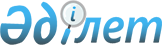 Об установлении квоты рабочих мест для инвалидов в размере трех процентов от общей численности рабочих мест по Целиноградскому району на 2011 годПостановление акимата Целиноградского района Акмолинской области от 31 декабря 2010 года № А-6/298. Зарегистрировано Управлением юстиции Целиноградского района Акмолинской области 21 января 2011 года № 1-17-146

      В соответствии с подпунктом 13 пункта 1 статьи 31 Закона Республики Казахстан от 23 января 2001 года «О местном государственном управлении и самоуправлении в Республике Казахстан»,пунктом 1 статьи 31 Закона Республики Казахстан от 13 апреля 2005 года «О социальной защите инвалидов в Республике Казахстан», пунктом 5-2 статьи 7 Закона Республики Казахстан от 23 января 2001 года «О занятости населения», акимат Целиноградского района ПОСТАНОВЛЯЕТ:



      1. Установить квоту рабочих мест для инвалидов в размере трех процентов от общей численности рабочих мест по Целиноградскому району на 2011 год.



      2. Признать утратившим силу постановление акимата района «Об установлении квоты рабочих мест для инвалидов в размере трех процентов от общей численности рабочих мест по Целиноградскому району на 2010 год» от 12 апреля 2010 года № А-4/65 (зарегистрировано в реестре государственной регистрации нормативных правовых актов № 1-17-133, опубликовано 4 июня 2010 года в газетах «Призыв», «Ұран»).



      3. Контроль за исполнением настоящего постановления возложить на заместителя акима Целиноградского района Жанбаева Б.А.



      4. Настоящее постановление вступает в силу со дня государственной регистрации в Управлении юстиции Целиноградского района и вводится в действие со дня официального опубликования.      Аким района                                М. Жунусов
					© 2012. РГП на ПХВ «Институт законодательства и правовой информации Республики Казахстан» Министерства юстиции Республики Казахстан
				